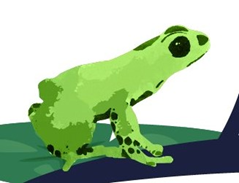 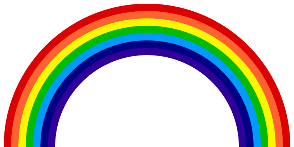 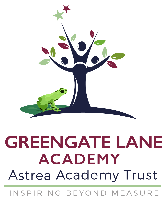 Appendix 5 - COVID-19 school closure / phased re-opening / full reopening arrangements for Safeguarding and Child Protection Updated 04.01.2021School Name: Greengate Lane AcademyDate:   11.1.21Date shared with staff: 12.1.211. Context The Prime Minister announced on 4th January 2021 that England would go into a 3rd National lockdown, which again includes the closure of schools to the majority of children.Schools and all childcare providers are again asked to provide care for a limited number of children - children who are vulnerable, and children whose parents are critical to the COVID-19 response and cannot be safely cared for at home. Keeping Children Safe in Education (KCSIE) remains in force throughout the response to Coronavirus (COVID 19). All Astrea schools continue to have a Covid19 Risk Assessment in place which is reviewed regularly  and in accordance with any guidance changes, taking account of Safeguarding at every stage. This addendum of the Astrea Safeguarding and Child Protection policy 2020-2021, contains details of our individual safeguarding arrangements in line with revised procedures from the local safeguarding partners and following guidance set out in Restricting attendance during the national lockdown: schools Guidance for all schools in England January 2021- in the following areas: Context Vulnerable children Attendance monitoring Designated Safeguarding Lead Reporting a concern Safeguarding Training and induction Children moving schools and colleges Safer recruitment/volunteers and movement of staff Supporting children’s Mental health Online safety in schools and colleges Children and online safety away from school and college Supporting children not in school Supporting children in school Peer on Peer Abuse Support from Astrea SafeguardingKey contacts 2. Vulnerable children Vulnerable children and young people include those who:are assessed as being in need under section 17 of the Children Act 1989, including children and young people who have a child in need plan, a child protection plan or who are a looked-after child;have an education, health and care (EHC) plan;have been identified as otherwise vulnerable by educational providers or local authorities (including children’s social care services), and who could therefore benefit from continued full-time attendance, this might include:children and young people on the edge of receiving support from children’s social care services or in the process of being referred to children’s servicesadopted children or children on a special guardianship orderthose at risk of becoming NEET (‘not in employment, education or training’)those living in temporary accommodationthose who are young carersthose who may have difficulty engaging with remote education at home (for example due to a lack of devices or quiet space to study)care leaversothers at the provider and local authority’s discretion including pupils and students who need to attend to receive support or manage risks to their mental health.Eligibility for free school meals in and of itself should not be the determining factor in assessing vulnerability. Senior leaders, especially the Designated Safeguarding Lead (and deputy) know who our most vulnerable children are. They have the flexibility to offer a place to those on the edge of receiving children’s social care support. Greengate Lane will continue to work with and support children’s social workers to help protect vulnerable children. This includes working with and supporting children’s social workers and the local authority virtual school head (VSH) for looked-after and previously looked-after children. There is an expectation that vulnerable children who have a social worker will attend an education setting, so long as they do not have underlying health conditions that put them at risk. In circumstances where a parent does not want to bring their child to an education setting, and their child is considered vulnerable, the social worker and Greengate Lane will explore the reasons for this directly with the parent. Where parents are concerned about the risk of the child contracting COVID19, Greengate Lane or the social worker will talk through these anxieties with the parent/carer following the advice set out by Public Health England. Greengate Lane will encourage our vulnerable children and young people to attend a school, including remotely if needed. 3. Attendance monitoring During the national lockdown, all pupils who are not expected to be in school, should be recorded as Code X.As vulnerable children are still expected to attend school full time, they should not be marked as Code X if they are not in school (except if they are shielding, self-isolating or quarantining). Schools and colleges should encourage vulnerable children to attend but if the parent of a vulnerable child wishes their child to be absent from school, the parent should let the school know that the pupil will not be attending. The Department for Education expects schools and colleges to grant such applications for leave given the exceptional circumstances. This should be recorded as code C (leave of absence authorised by the school) unless another authorised absence code is more applicable.As with vulnerable children, critical worker parents and carers should let schools know if their child will not be attending and, if not, schools should grant a leave of absence code C given the exceptional circumstances.GREENGATE LANE and social workers will agree with parents/carers whether children in need should be attending school – GREENGATE LANE will then follow up on any pupil that they were expecting to attend, who does not. GREENGATE LANE will also follow up with any parent or carer who has arranged care for their child(ren) and the child(ren) subsequently do not attend. Phone calls and/or doorstep visits will be made to the parents/carers in these circumstances.To support the above, GREENGATE LANE will, when communicating with parents/carers and carers, confirm emergency contact numbers are correct and ask for any additional emergency contact numbers where they are available. In all circumstances where a vulnerable child (who has an allocated social worker) does not take up their place at school, or discontinues, GREENGATE LANE will notify their social worker.Shielding advice is currently being re-issued and so all children still deemed clinically extremely vulnerable should receive further guidance from their GP, to shield and not attend school currently. 4. Designated Safeguarding Lead  Greengate Lane has a Designated Safeguarding Lead (DSL) and a Deputy DSL.  The Designated Safeguarding Lead is :Paul Cross  The Deputy Designated Safeguarding Lead is:  Kara RobinsonThe aim is to have a trained DSL (or deputy) available on site, however where this is not the case a trained DSL (or deputy) will be available to be contacted via phone or online video - for example when working from home. If necessary, DSL’s may be required to support another Astrea school, if there is a need for DSL support, however, this will only be actioned when agreed on an individual basis with both the Principal’s and the Deputy Director of Safeguarding.Where a trained DSL (or deputy) is not on site, in addition to the above, a senior leader/nominated member of staff will assume responsibility for co-ordinating safeguarding on site in line with the DSL/SLT rota.Day to day Safeguarding may include: Updating and managing access to child protection online management system, CPOMSLiaising with the offsite DSL (or deputy) As required, liaising with children’s social workers where they require access to children in need and/or to carry out statutory assessments at the school or college. It is important that all staff and volunteers have access to a trained DSL (or deputy). On each day that the DSL is not available on site, staff will be made aware of who to contact and how to speak to them. The DSL will continue to engage with social workers, and attend all multi-agency meetings, which can be done remotely.  5. Reporting a concern Where staff have a concern about a child, they should continue to follow the process outlined in the Astrea Child Protection and Safeguarding Policy, this includes making a report via CPOMS, which can be done remotely where necessary.  This must be completed without delay.In the unlikely event that a member of staff cannot access CPOMS, they should email the Designated Safeguarding Lead, the Deputy DSL or SLT on Rota and Principal. This will ensure that the concern is received.Staff are reminded of the need to report any concern immediately and without delay during the school day and when a concern arises out of hours.  Where staff are concerned about an adult working with children in the school, they should report the concern to the Principal without delay in line with Astrea Child Protection and safeguarding Policy. This should be done verbally and followed up with an email to the Principal. If staff have a concern about the Principal, the staff member should report to: Nicola Law, Astrea Deputy Director of Safeguarding and Tracy Foster, Astrea Head of HR without delay.  Astrea Academy Trust HR team and Safeguarding Lead will continue to offer support in the process of managing allegations. 6. Safeguarding Training and induction  DSL’s must continue to access Local Authority DSL training, updated every two years. All Trust staff can access the Educare Safeguarding Training package to keep refreshed on Child Protection in Education and key safeguarding concerns. All existing school staff have had safeguarding training and have read part 1 and Annex A of Keeping Children Safe in Education (2020). The DSL should communicate with staff any new local arrangements, so they know what to do if they are worried about a child. Staff should continue to receive updates and reminders on safeguarding requirements and specific safeguarding concerns regularly. Where new staff are recruited, or new volunteers enter school name, they will continue to be provided with a safeguarding induction, virtually delivered by the DSL.  If staff are deployed from another education or children’s workforce setting to our school, we will take into account the DfE supplementary guidance on safeguarding children during the COVID-19 pandemic and will accept portability as long as the current employer confirms in writing that: the individual has been subject to an enhanced DBS with children’s barred list check there are no known concerns about the individual’s suitability to work with children there is no ongoing disciplinary investigation relating to that individual For movement within the Trust and externally from the Trust, schools should seek assurance that the member of staff has received appropriate safeguarding training. Where there are gaps in learning, please ensure they access level 1 equivalent Safeguarding training (Educare) – for further support/guidance please contact Astrea Deputy Director of Safeguarding.  Upon arrival, they will be given a copy of the receiving setting’s child protection policy, confirmation of local processes and confirmation of DSL arrangements. 7. Children moving schools and colleges Children may not be able to attend their usual school during this time and therefore children may join Greengate Lane for a period of time during their own school’s closure period. Whether another child temporarily joins Greengate Lane, or a child who usually attends Greengate Laneattends another setting, it will be important for any school or college to do whatever they reasonably can to provide the receiving school with any relevant welfare and child protection information. This will be especially important where children are vulnerable. For looked-after children, any change in school should be led and managed by the Virtual School Headteacher with responsibility for the child. The receiving school should be aware of the reason the child is vulnerable and any arrangements in place to support them.As a minimum the receiving school should, as appropriate, have access to a vulnerable child’s EHC plan, child in need plan, child protection plan or, for looked-after children, their personal education plan and know who the child’s social worker (and, for looked-after children, who the responsible VSH is). This should ideally happen before a child arrives and, where that is not possible as soon as reasonably practicable. Any exchanges of information will ideally happen at DSL (or deputy) level, and likewise between special educational needs co-ordinators/named individual with oversight of SEN provision for children with EHC plans. However, it is acknowledged this may not always be possible. Where this is the case senior leaders should take responsibility.Whilst schools and colleges must continue to have appropriate regard to data protection and GDPR they do not prevent the sharing of information for the purposes of keeping children safe. 8. Safer recruitment/volunteers and movement of staff Whilst acknowledging the challenge of the current National emergency, it is essential from a safeguarding perspective that any school is aware, on any given day, which staff/volunteers will be in the school or college, and that appropriate checks have been carried out, especially for anyone engaging in regulated activity. As such, Greengate Lane will continue to keep the single central record (SCR) up to date as outlined in KCSIE.  It remains essential that people who are unsuitable are not allowed to enter the children’s workforce or gain access to children. When recruiting new staff, Greengate Lane will continue to follow the relevant safer recruitment processes in line with Astrea Child Protection and Safeguarding Policy, Astrea Recruitment Policy, including, as appropriate, relevant sections in part 3 of Keeping Children Safe in Education (KCSIE).  In response to COVID-19, the Disclosure and Barring Service (DBS) has made changes to its guidance on standard and enhanced DBS ID checking to minimise the need for face-to-face contact. Where Greengate Lane are utilising volunteers, we will continue to follow the checking and risk assessment process as set out in KCSIE. Under no circumstances will a volunteer who has not been checked be left unsupervised or allowed to work in regulated activity. Greengate Lane will continue to follow the legal duty to refer to the DBS anyone who has harmed or poses a risk of harm to a child or vulnerable adult. Full details can be found at paragraph 163 of KCSIE.Greengate Lane will continue to consider and make referrals to the Teaching Regulation Agency (TRA) as per paragraph 166 of KCSIE and the TRA’s ‘Teacher misconduct advice for making a referral. During the COVID-19 period all referrals should be made by emailing Misconduct.Teacher@education.gov.uk  9. Supporting children’s mental health Negative experiences and distressing life events, such as the current circumstances, can affect the mental health of pupils, their parents and staff. Teachers should be mindful of this, in setting expectations of pupils’ work where they are at home. DSL’s must ensure that relevant safeguarding and welfare information held on all children remains accurate. Schools and colleges (led by the DSL or deputy) should be doing all they reasonably can to ask parents and carers to advise them of any changes regarding welfare, health and wellbeing that they should be aware of, in order to best support them in school and whilst accessing learning at home.Government guidance on mental health and behaviour in schools, can help schools to identify children who might need additional support, and to put this support in place. The guidance sets out how mental health issues can bring about changes in a child’s behaviour or emotional state which can be displayed in a range of different ways, all of which could be an indication of an underlying problem. This can include for example being fearful or withdrawn; aggressive or oppositional; or excessive clinginess. Support for pupils and students in the current circumstances can include existing provision in the school or college (although this may be delivered in different ways, for example over the phone for those children still not attending provision) or from Astrea Therapeutic / specialist staff or external support services.10. Online safety in schools and colleges Greengate Lane will continue to provide a safe environment, including online. This includes the use of a filtering, monitoring and metering system. The DSL/ICT Leads will continue to monitor any notifications from this system. Where students are using computers in school, appropriate supervision will be in place.  The Acceptable Use Policy Agreement signed by all staff and pupils annually, is still in place during the period of school closure and has been updated to include remote online education and use of school devices in the home. 11. Children and online safety away from school and college It is important that all staff who interact with children, including online, continue to look out for signs a child may be at risk. Any such concerns should be dealt with as per the Astrea Child Protection and Safeguarding Policy and where appropriate referrals should still be made to children’s social care and as required, the police. Online teaching should follow the same principles as set out in the Greengate Lane code of conduct and AUP for remote learning.  Greengate Lane will ensure any use of online learning tools and systems is in line with privacy and data protection/GDPR requirements. Schools may wish to use these resources to understand more about ensuring online education is safe:advice from NSPCC on undertaking remote education safelyguidance from the UK Safer Internet Centre on remote educationGuidance on teaching online safety in schools provides information to help schools ensure their pupils understand how to stay safe and behave online.Greengate Lane will support parents and carers during this time to reinforce the importance of children staying safe online. It’s especially important for parents and carers to be aware of what their children are being asked to do, including:sites they will be asked to useschool staff their child will interact withMaintaining a safe online environment is of upmost importance and Greengate Lane continues to encourage parents and carers to set age-appropriate parental controls on digital devices and use internet filters to block malicious websites. These are usually free, but often need to be turned on.Parents and carers can access the resources below to keep their children safe online:Thinkuknow provides advice from the National Crime Agency (NCA) on staying safe onlineParent info is a collaboration between Parentzone and the NCA providing support and guidance for parents from leading experts and organisationsChildnet offers a toolkit to support parents and carers of children of any age to start discussions about their online life, to set boundaries around online behaviour and technology use, and to find out where to get more help and supportInternet matters provides age-specific online safety checklists, guides on how to set parental controls on a range of devices, and a host of practical tips to help children get the most out of their digital worldLondon Grid for Learning has support for parents and carers to keep their children safe online, including tips to keep primary aged children safe onlineNet-aware has support for parents and carers from the NSPCC, including a guide to social networks, apps and gamesLet’s Talk About It has advice for parents and carers to keep children safe from online radicalisationUK Safer Internet Centre has tips, advice, guides and other resources to help keep children safe online, including parental controls offered by home internet providers and safety tools on social networks and other online servicesChildline and CEOP hyperlinks are accessible on all schools websites. A Safeguarding Email inbox is set up and monitored by the DSL/duty DSL with a link on Greengate Lane website to enable children to report concerns to a member of duty staff. safeguarding@astreagreengatelane.orgTo report any harmful or upsetting content Harmful, support can be accessed by:reporting harmful online content to the UK Safer Internet Centre getting government advice and trusted resources from Educate Against Hate on safeguarding from radicalisation, building resilience to extremism, and promoting shared values 12. Supporting children not in school Greengate Lane is committed to ensuring the safety and wellbeing of all its Children and Young people.  During the period of school closure, Greengate Lane will ensure that all children are contacted by phone or doorstep visits at regular intervals as outlined below:Weekly doorstep visits for vulnerable children and those on the edge of care (who have not continued to regularly attend school)Those not engaging with home / online learning should receive weekly doorstep visitsWeekly calls for all other children (in addition to the home / online learning contact they will already be receiving) which could be conducted by teaching/support staff to check wellbeing and any education queries. All those with Social Workers require a planning meeting to ensure that visits are coordinated in between agencies and to ensure alignment with statutory timeframes (weekly visits for those open to social care as agreed with social worker)Weekly contact logs to be kept which details the numbers of children contacted via doorstep visits / telephone / online contact, comparing ALL / SEN / PP / EAL / NSEN / NPP / NEAL with an expectation that contact will be made with all childrenAs outlined above, the DSL will liaise with all allocated social workers to ensure that children are regularly seen if not attending school – doorstep visits should continue to be conducted by social care and school on a weekly basis where required and agreed between services.A door step visit is a home visit, being mindful of social distancing, where staff are not to enter the house of a child/young person but to stand at least 2 metres/6ft from the door and speak with both parents and child/young person. Any planned CP/Multi-Agency review meetings to be accessed via phone/conference calls, as necessary. Where the DSL has identified a child to be on the edge of social care support, or who would normally receive pastoral-type support in school, they should ensure that a robust communication plan is in place for that child or young person following the guidance above. Details of this plan must be recorded on CPOMS, as should a record of contact have made.  The communication plans can include; remote contact, phone contact, door-step visits. Other individualised contact methods should be considered and recorded.  Greengate Lane and its DSL will work closely with all stakeholders to maximise the effectiveness of any communication plan. The DSL and social workers will work together to ensure communication is regular, in line with any plans and may support one another to conduct visits where appropriate. Where concerns arise, the DSL will consider any referrals as appropriate.  Greengate Lane recognises that school is a protective factor for children and young people, and the current circumstances, can affect the mental health of pupils and their parents/carers. As stated in section 8, we continue to support children in and outside of school, making referrals to provide additional support where necessary.Greengate Lane will ensure that where we care for children of critical workers and vulnerable children on site, we ensure appropriate support is in place for them. This will be bespoke to each child and recorded on CPOMS.  The school will share safeguarding messages on its website and social media pages. 13. Supporting children in school Greengate Lane is committed to ensuring the safety and wellbeing of all its students. Our school continues to be a safe space for all children to attend and flourish. The Principal will ensure that appropriate staff are on site and staff to pupil ratio numbers are appropriate, to maximise safety.  Greengate Lane will refer to the Government guidance for education and childcare settings on how to implement social distancing and continue to follow the advice from Public Health England on handwashing and other measures to limit the risk of spread of COVID19. Greengate Lane will ensure that where we care for children of critical workers and vulnerable children on site, we ensure appropriate support is in place for them. This will be bespoke to each child and recorded on CPOMS.  Where Greengate Lane has concerns about the impact of staff absence – such as our Designated Safeguarding Lead or first aiders – will discuss them immediately with the trust. 14. Peer on Peer Abuse Greengate Lane recognises that during the closure, a revised process may be required for managing any report of such abuse and supporting victims.  Where a school receives a report of peer on peer abuse, they will follow the principles as set out in part 5 of KCSIE and of those outlined within Astrea Child Protection and Safeguarding Policy. The school will listen and work with the young person, parents/carers and any multi-agency partners required to ensure the safety and security of that young person. Concerns and actions must be recorded on CPOMS and appropriate referrals made. Support and reporting Bullying or abuse online can be accessed via Greengate Lane by sending a direct email to safeguarding@astreagreengatelane.organd by accessing the key agencies as listed below. the National Crime Agency’s Child Exploitation and Online Protection command Anti-Bullying Alliance for children who are being bullied15.Support from Astrea Academy Trust  Astrea central team continues to be available to provide support and guidance to colleagues as appropriate. The Deputy Director of Safeguarding continues to be available to all DSL’s and Principal’s in order to carry out their role effectively. This may include remotely accessing CPOMS files for the purpose of quality assurance, support, guidance and direction.  The Deputy Director of Safeguarding will also provide regular group and individual supervision sessions. This may take the form of an online meeting.  RoleNameContact numberEmail Designated Safeguarding Lead Paul Cross01142848322Paul.cross@astreagreengatelane.orgDeputy Designated Safeguarding Lead Kara Robinson01142848322Kara.robinson@ astreagreengatelane.orgPrincipalPaul Cross01142848322Paul.cross@ astreagreengatelane.orgDeputy Director of Safeguarding    Nicola Law07392 866262Nicola.law@astreaacademytrust.orgDirector of Inclusion Nicola Crossley 07393 237674Nicola.crossley@astreaacademytrust.orgLeaning MentorNic Warrener01142848322Nicholas.warrenerastreagreengatelane.orgGenral enquiriesSally McConnell01142848322enquiries@astreagreengatelane.org